Water, Water, Water Everywhere But We WantSafe and Health Water to Drink!By Winston KaoNext to air water is one of the most important substances to all life.  Nothing living can survive without water, a human dies if the doesn’t have water for four days.  Yet there is many factors to water which make it the lifeblood of the planet.This article is designed to give the layman the most comprehensive information on the subject of water. First, I will address the urgency of water with the four conditions.  Within the text, I will discuss the method to use and how to obtain the highest quality of water.  The latter being the upmost importance to maintaining good health and not just merely “surviving”4 conditions of water emergencyCondition 4: There is 100% no water available and you have to make it.Condition 3: There is water but it is unsafe to drinkCondition 2: There is plenty water but due to the environment or political reasons, toxic chemicals have been added to the water to reduce IQ, general health, and create long-term health issues.Condition 1: There is a scarcity or low volume of high quality of water.  In other words, we have a storage issue.Condition 0 the ideal scene: There is plenty of high quality, health-giving water all year around.Condition 3 & 4There is 100% no water available to safely drink and you have to make it.  The technologies to obtain water in this condition are: Air-wells – An air well or aerial well is a structure or device that collects water by promoting the condensation of moisture from air.[2]https://en.wikipedia.org/wiki/Air_well_%28condenser%29  is an excellent general information on air-wells.The below link really lays out the different methods.http://rexresearch.com/airwells/airwells.htmAir Wells, Fog Fences & Dew Ponds Methods for Recovery of Atmospheric Humidity by Robert A. Nelson Air Wells, Fog Fences & Dew Ponds Methods for Recovery of Atmospheric HumidityMechanical Methods 
Electromagnetic Methods 
Chemical Methods 
Orgone & Scalar Methods 
Air Wells 
Dew Ponds 
Fog FencesExtract Clean, Drinkable Water From Plantshttp://www.instructables.com/id/Extract-Clean-Drinkable-Water-From-Plants/The camel may get all the publicity (it must be the humps), but both the giraffe and the kangaroo rat can go as long -- if not longer -- without slaking their thirst.Kangaroo Rat: Believe it or not, this little animal can last longer without drinking water than any other. They go their whole lives (3-5 years) without drinking any! Technically, all these animals have to have water to survive; they just go a very long time without drinking it. They get their water from the plants they eat.In other words, there is lots of water in plants and you can obtain water from just eating plants in an emergency condition  . Almost any environment has water present to some degree. Figure 6-1 lists possible sources of water in various environments. It also provides information on how to make the water potable. 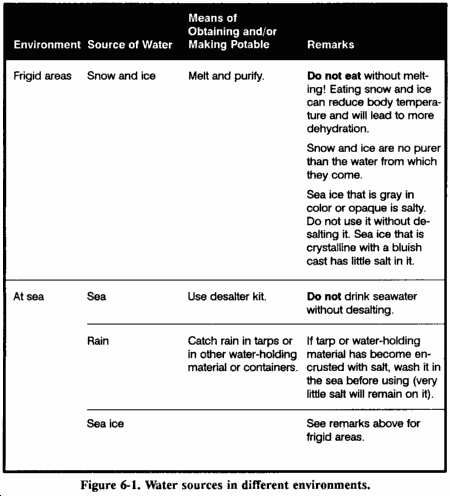 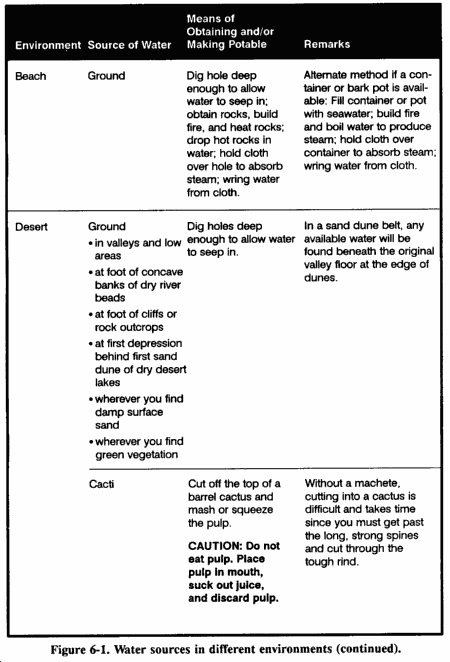 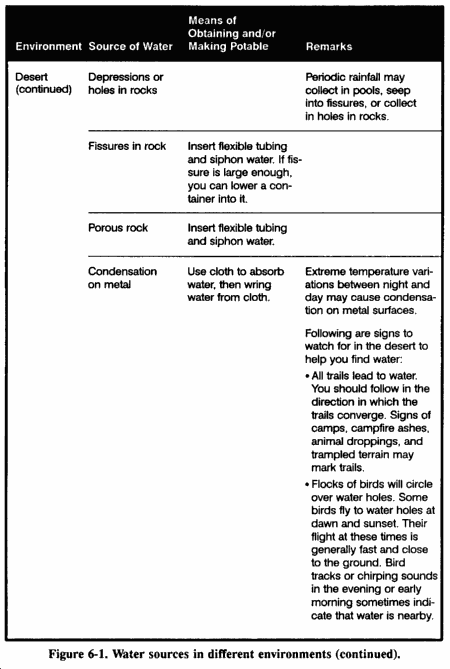 Note: If you do not have a canteen, a cup, a can, or other type of container, improvise one from plastic or water-resistant cloth. Shape the plastic or cloth into a bowl by pleating it. Use pins or other suitable items--even your hands--to hold the pleats. If you do not have a reliable source to replenish your water supply, stay alert for ways in which your environment can help you. 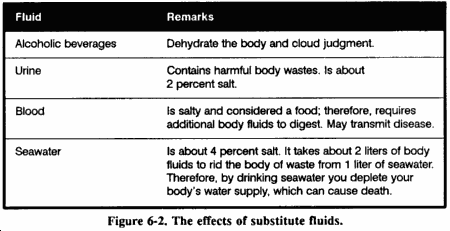 Special Note: From Winston[Regarding seawater, while the above statement is true. It is NOT TOTALLY CORRECT .Seawater contains lots of health giving minerals, these minerals are 100% ionic.  In other word, it is totally bioavailable, it is an excellent NUTRIENT, live giving substance. So while most newspaper reports leave out the fact that these long-term survivers DO DRINK SOME SMALL AMOUNTS OF SEAWATER EVERY DAY. We must NOT refuse to drink any seawater, a couple tablespoonful every 2-4 hours will promote life.]Heavy dew can provide water. Tie rags or tufts of fine grass around your ankles and walk through dew-covered grass before sunrise. As the rags or grass tufts absorb the dew, wring the water into a container. Repeat the process until you have a supply of water or until the dew is gone. Australian natives sometimes mop up as much as a liter an hour this way. Bees or ants going into a hole in a tree may point to a water-filled hole. Siphon the water with plastic tubing or scoop it up with an improvised dipper. You can also stuff cloth in the hole to absorb the water and then wring it from the cloth. Water sometimes gathers in tree crotches or rock crevices. Use the above procedures to get the water. In arid areas, bird droppings around a crack in the rocks may indicate water in or near the crack. Green bamboo thickets are an excellent source of fresh water. Water from green bamboo is clear and odorless. To get the water, bend a green bamboo stalk, tie it down, and cut off the top (Figure 6-3). The water will drip freely during the night. Old, cracked bamboo may contain water. 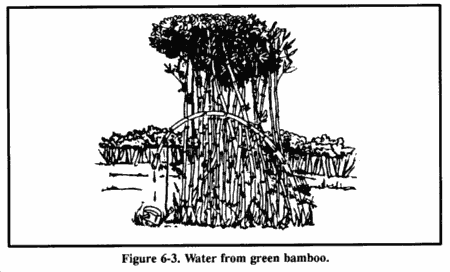 Wherever you find banana or plantain trees, you can get water. Cut down the tree, leaving about a 30-centimeter stump, and scoop out the center of the stump so that the hollow is bowl-shaped. Water from the roots will immediately start to fill the hollow. The first three fillings of water will be bitter, but succeeding fillings will be palatable. The stump (Figure 6-4) will supply water for up to four days. Be sure to cover it to keep out insects. 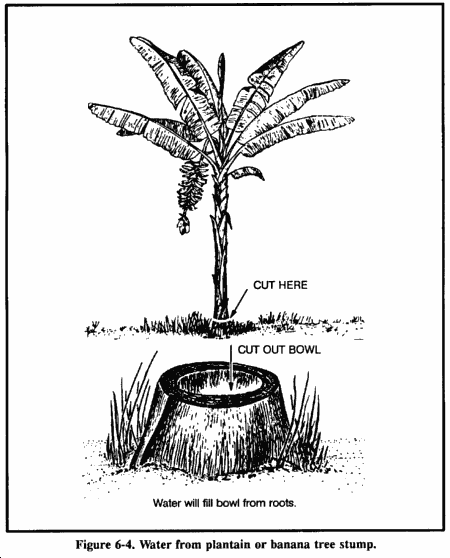 Some tropical vines can give you water. Cut a notch in the vine as high as you can reach, then cut the vine off close to the ground. Catch the dropping liquid in a container or in your mouth (Figure 6-5). 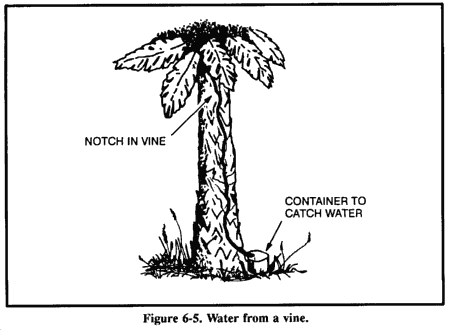 The milk from green (unripe) coconuts is a good thirst quencher. However, the milk from mature coconuts contains an oil that acts as a laxative. Drink in moderation only. In the American tropics you may find large trees whose branches support air plants. These air plants may hold a considerable amount of rainwater in their overlapping, thickly growing leaves. Strain the water through a cloth to remove insects and debris. You can get water from plants with moist pulpy centers. Cut off a section of the plant and squeeze or smash the pulp so that the moisture runs out. Catch the liquid in a container. Plant roots may provide water. Dig or pry the roots out of the ground, cut them into short pieces, and smash the pulp so that the moisture runs out. Catch the liquid in a container. Fleshy leaves, stems, or stalks, such as bamboo, contain water. Cut or notch the stalks at the base of a joint to drain out the liquid. The following trees can also provide water: Palms. Palms, such as the buri, coconut, sugar, rattan, and nips, contain liquid. Bruise a lower frond and pull it down so the tree will "bleed" at the injury. Traveler's tree. Found in Madagascar, this tree has a cuplike sheath at the base of its leaves in which water collects. Umbrella tree. The leaf bases and roots of this tree of western tropical Africa can provide water. Baobab tree. This tree of the sandy plains of northern Australia and Africa collects water in its bottlelike trunk during the wet season. Frequently, you can find clear, fresh water in these trees after weeks of dry weather. Condition 2There is plenty water but due to the environment or political reasons, toxic chemicals have been added to the water to reduce IQ, general health, and create long-term health issues.Here I have run into the greatest refusal to confront the severity of this issue.  Confront of evil, here we have the three most toxic elements being added to most city water in the United States. The three elements are arsenic, fluoride and lead. The Foundation program uses INDUSTRIAL WASTE, so in addition to the fluoride, one also get all the other metal plating industries waste, everything from arsenic to zinc.Concerned about the water you and your family are drinking?  Below is excerpted from my e-book.Clarify and Simplify the Water Confusion!by Winston W.J. KaoCONFUSED as to Who to Believe and what is the best WATER for you and your family? There is so much hype and false data about water that I wanted to help you sort the false data from the truth, so you can get the best water possible.  In this e-book, I will clarify and simplify the subject of water - separating the truth from marketing propaganda designed to sell a specific water system. I will explain water basics so that you can consume and bathe in the best water for your body and your health.Since water is the foundation of our bodies and our health, drinking and bathing in the correct water can make the difference between health and disease.  It is important to understand what types of water are synergistic with our bodies and what types are detrimental to our health.  For instance, did you know that water from a water softener system could cause high blood pressure and kidney issues due to the excess salt absorption?  Did you know that Reverse Osmosis water could cause over acidity and Candida issues?  Did you know that excessive drinking of sparkling water could create over-acidity and create free radical damage in the body? There’s more… Since water is the basic foundation of our health, using the correct water is like building your house on a concrete bedrock foundation, while using the wrong water is like building your house on beach sand with the tide coming in.  Water takes the nutrition into the cells of the body and takes the acid and toxic waste from the cells and from the body.  The right water will do this well and create more benefit from food and any vitamin and mineral supplements taken. One of the reasons that many people don’t enjoy vibrant health and youth is because they are drinking and bathing in the wrong type of water.  Their body is fighting an uphill battle. This also accounts for taking handfuls and handfuls of supplements.  When you drink the correct water, your supplementation program simplifies and reduces.My goal is to condense the subject of water and highlight the key points so that you will have a working knowledge to be able to evaluate ANY company’s water filter and be able to read through any slick marketing white lies!In Part I, I am going to address water filtration systems and then in Part II, I will clarify the types of water, (reverse osmosis, the 4 types of distilled water, deionized water and alkaline and acid waters.) I will let you know the best waters and the worst.  I will focus on what response they create in the body, something we should have studied in school unaltered by serious bias due to wrong scientific assumptions! Part IThe Daunting Task of Buying a Water FilterBuying a water filter can be quite a daunting task if you really want to buy the best.  The outright lies and manipulation of your perception and understanding by slick marketers has risen to a fine art.  The first question should NOT be “What is the best filter?”  Instead it should be “What is the appropriate water filter for ME?”  Forget about “The Best” and focus on what water filter is appropriate for the kind of water that YOU have.How to Discover the Appropriate Water FilterGenerally speaking, the water you receive comes under two categories:City water delivered directly to your house and faucet.Private homeowner well water (well should be greater than 30 feet deep).The other categories are not acceptable or will require extensive filtration handling.Shallow well usually less than 25 feet deep (This well has too much ground water contamination to be considered as drinking water, but it can be handled.)River water (Again, usually too contaminated to be considered as drinking water, and now day require very special handling due to possible nanotized metals.)Just because you live in a very remote area without farming or industry DOES NOT ENSURE that you have clean well water!  There is an old saying: Out of sight, out of supervision…. illegal dumping of toxic chemicals are usually done in remote areas!Establish what kind of water you are receivingIf You Receive City Water:You need to call the city water department and ask the following questions:Does the City or County participate in the Fluoridation program? Does the city add chloramines to the water?Request a water analysis that is less than 6 months old - an accurate and specific water analysis from a single date & source for your area. If the city gives you any trouble, tell them, "It is your fiduciary responsibility to give me an accurate and precise water analysis, as we are entrusting you to safeguard our water. Do NOT give me a water analysis that is an average of several years or average over a year. I want a real water analysis from a single date and a single source!”They won’t like hearing that but they will comply with the law!  Most cities in  are starting to give an AVERAGE water analysis.  In other words, they will take one or several years of data, compile it into an attractive brochure and send it out with pretty pictures and beautiful propaganda. It doesn’t mean that it is the true picture of what water you are receiving.  So, get the TRUTH!  It’s your right!Evaluating the City’s Responses:In order to keep anyone from immediately getting sick or dying, the city, by law, has to add several things into the water.  There are also politics involved.  Among other things, the city will add in chlorine and/or chloramines, fluoride and 300 to 700 possible chemicals to address their water challenges.  Because of these additions, there will usually be 3000-5000 chlorine byproducts, which are know or suspected carcinogens, heavy metals that naturally or unnaturally occur, and lead - due to old lead pipes that the city has not replaced because of exorbitant cost.  It's the whole picture of unwanted toxic materials that you want to remove, without removing the good minerals, such as calcium, magnesium, manganese, sodium, potassium, zinc, and other elements that definitely should remain in the water to keep the water wholesome.Salespeople who sell reverse osmosis systems always challenge the point of “water should have minerals.”  They advocate taking a mineral supplement later and NOT getting your minerals from the water – which is the natural way.  The truth is, if you remove the good minerals such as calcium, magnesium, manganese, sodium, potassium, zinc, and other elements from water, you end up with a pH of 5.5 to 6.4 pH - ACID WATER!  I have had reverse osmosis salesmen swear that their water has a natural balance of 7 pH (which is neutral).  I simply hand them a pH meter to measure the pH themselves.  It is sad to see the shock on their faces.Politics and City Water: Chlorine and ChloraminesThe ideal way to treat water is with ozone. It disinfects the water and creates a natural resistance to bacteria and algae growth. Since WWII, ozonation has become the primary process to assure clean water in , , and . However, in the , it is mandatory for cities to use chlorine. Chlorine kills bacteria very efficiently, but chlorine’s byproducts are also known or suspected carcinogens. If your city uses only chlorine, then your water requires a large activated charcoal filter to do an efficient removal. You may have seen various pitcher and faucet carbon filters advertised.  While they improve the flavor, they definitely do not do an efficient job of removing chlorine or other toxins from the water, and most people do not change them frequently enough to make them worth much. What about showering or bathing in chlorinated water?  Our skin is the largest elimination organ in our body.  We know that sweat is the skin's way of getting rid of our body's waste products.  The Swedish have a famous practice of taking saunas to release the body's built up toxins through the skin.  By the same token, the skin is our body's largest absorption organ, too.  This is why we feel refreshed and invigorated after swimming in the ocean--we have been absorbing the ocean's minerals through our skin.  You might be interested in the findings from a study conducted by three toxicologists at the Massachusetts Department of Environmental Quality.  They found that absorption through the skin was almost always greater than ingestion through the mouth, producing from 29 to 91 percent of the chemicals later excreted, with an average of 64%, depending on the individual.  Donna Bishop, one of the toxicologists, said, " We didn't expect to find what we did.  After we studied the literature, it became clear that this is a potential problem area that hasn't been examined by regulatory agencies."What does chlorinated water do to one's system? Have you ever wondered why you seem to get more summer colds and ear infections after swimming in a chlorinated pool, than when you swim in a fresh water pond or lake?  Why?  Chlorine is needed by our bodies in trace amounts, however, the amount gained by a swim in a chlorinated pool or a 15-minute shower in chlorinated water is far more than the body needs.  In excess amounts, chlorine becomes a poison that suppresses the immune system, leaving a person to feel tired or weak after bathing in it. Did you know that it is far more toxic (and damaging to the body's immune system) to take a 15 minute shower or bath in chlorinated water, than to drink a glass of it?In recent years, cities have started adding ammonia to the chlorine. Most housewives know not to mix chlorine and ammonia, as this produces nerve gas. However, the city, evidently, hasn’t learned this. They attempt to make mono-chloramines. They will not discuss nor ever admit that they also producing di-chloramines and tri-chloramines, which are very toxic. Chloramines are 1/200 times LESS EFFICIENT than chlorine, so the city has to periodically switch back to chlorine for a couple months at very high levels to clean the algae and other unwanted materials from their pipes.Political Additive— “Fluoride”The following are scientific FACTS:The three most common toxic elements in order of toxicity are arsenic, fluoride and lead.  The EPA establishes the recommended MCLG (Maximum Contamination Level Goal.) That’s ideally what they want to see in the water.The MCLG for arsenic is zero.The MCLG for fluoride is 4000 parts per billion or 4 parts per million.The MCLG for lead is zero.What’s wrong with this picture?  Fluoride is so toxic that even though the MCLG is at 4000 ppb, most cities place less than what is recommended.  What I have seen is usually it ranges from 0.85 to 2.00 ppm.What kind of fluoride do they add into our city water?  Is it pure pharmaceutical grade fluoride without any contamination or additions?  NO!  IT IS NOT PHARMACEUTICAL GRADE FLUORIDE!  So, what exactly do they really add into the city water? The majority of the  adds an INDUSTRIAL WASTE -chemical soup called hydrofluorosilicic acid. The Northwest States add Sodium Fluoride.Not all fluoride is created equally, because the nature of fluoride is very reactive.  One never finds fluoride by itself in nature.  Rather it is usually bonded with Calcium – Calcium Fluoride. Tom’s of  toothpaste has Fluorspar (calcium fluoride, an ore) as their decay prevention.  Sodium Fluoride is the most common form of fluoride in most toothpaste and rat poison! Huh? Rat poison?  Note! Toothpaste containing sodium fluoride carries the following Warning Label: "WARNING: Keep out of reach of children under 6 years of age. If you accidentally swallow more than used for brushing, seek PROFESSIONAL HELP or contact a POISON CONTROL center immediately."  Since mid-1997, the U.S. Food and Drug Administration (FDA) mandated all toothpastes containing FLUORIDE to carry this warning. An overwhelming growing body of evidence, plus old WWII secret government documents now available, all point to FLUORIDE as being a toxic drug NOT FIT FOR HUMAN CONSUMPTION. Even the FDA has finally raised an eyebrow...enough to mandate this warning on the label of toothpaste. The mandate is significant because it means the FDA now regards fluoride-laden toothpaste as a potential toxic drug!Today, 74% of American cities are adding one of the two forms of fluoride into the drinking water.  Even though Sodium fluoride is not as toxic as hydrofluorosilicic acid, hydrofluorosilicic acid is used by most cities in . How does the rest of the world view fluoridation? Well, Europe banned fluoridation of their drinking water, except for ,  and 3% in .   Here in the United States Hawaii has also banned fluoridation, but the rest of the States are still trying very hard to force, encourage, and sweet talk cities into fluoridating their city water.  While many cities are refusing to place fluoride in the water or are taking it out of the drinking water, there are still more cities jumping aboard the Fluoridation band wagon, in spite the legal issues that will face them eventually!  So the percentage of fluoridating cities is still going up at present.During the Vietnam War era, I was a Navy Dental Tech.  I was trained to swab tons of highly toxic Sodium fluoride on thousands of recruits’ teeth.  I was told how good this stuff was. All the dentists were trained and drilled to teach how good fluoride was.  The dental crew at my base was encouraged to brush our teeth 2-3 times a day with fluoride toothpaste.  Do you know that in 4 years of service, I didn’t notice the dental crew had any less cavities that the rest of the Navy personnel, who did not brush their teeth as often. So, doubt started to creep in.Having a science background, I started to doubt my training and force-fed education and started to look into the history of fluoridation of drinking water and my eyes were forced open!Who was the first person to fluoridate drinking water? Adolf Hitler!!!!!!Who was the second person to fluoridate drinking water? Stalin!  Where did they fluoridate the drinking water?  First in the German Concentration camps and second was in the Russian Gulags!  And who was the third person to introduce it into the drinking water?  Well, he is the well-known fictitious person -- Uncle Sam, who introduced it into the public drinking water of !  Did you know that if you type in pharmaceutical fluoride, – Fluoxetine into an Internet search engine and bang!  Generic brands of Prozac start to pop up!  Why did Hitler put fluoride in the drinking water of the concentration camp?  Most likely to control and subdue the prisoners. Does fluoride harden teeth and bones?  Yes! But harder teeth mean crisper and more brittle teeth that can fracture more easily.  Consider that drinking fluoridated water could result in "Dental or enamel fluorosis, which occurs when excess amounts of fluoride are ingested during tooth development (1-8 years of age). Fluoride does NOT keep the dentist away, but keeps him in business!A short excerp for wikipedia on controversy on fluoridation pretty much sums up my sentiment on the subject of Fluoridation: http://en.wikipedia.org/wiki/Water_fluoridation_controversy“Many who oppose water fluoridation consider it to be a form of compulsory mass medication.[10] They argue that consent by all water consumers cannot be achieved, nor can water suppliers accurately control the exact levels of fluoride that individuals receive, nor monitor their response.In the United Kingdom the Green Party refers to fluoride as a poison, claims that water fluoridation violates Article 35 of the European Charter of Fundamental Rights, is banned by the UK poisons act of 1972, violates Articles 3 and 8 of the Human Rights Act and raises issues under the United Nations Convention on the Rights of the Child.[10]Water fluoridation has also been criticized by Cross and Carton for violating the Nuremberg Code and the Council of Europe's Biomedical Convention of 1999.[2] Dentistry professor David Locker and philosopher Howard Cohen argued that the moral status for advocating water fluoridation is "at best indeterminate" and could even be considered immoral because it infringes upon autonomy based on uncertain evidence, with possible negative effects.[11]A research article suggested applying the precautionary principle to this controversy, which calls for public policy to reflect a conservative approach to minimize risk in the setting where harm is possible (but not necessarily confirmed) and where the science is not settled.[12]”Adding fluoride to the drinking water does absolutely nothing for water quality improvement. They falsely claim that it is a benefit for cavity prevention.Fluoride does harden teeth, however it also makes them more brittle. This accounts for fractures of teeth and 25% of the population develops mottling of the teeth (white specks on the teeth). 90% of dental cosmetics depend on fluoridation or they lose income. How does fluoride affect the organs?Unfortunately, fluoride in the drinking water systemically influences the hardening of the bones, which increases the number of bone fractures, such as hip fractures. Did you ever hear about a young child taking a fall and breaking an arm or leg?  Today, there is a lot of scientific documentation on the subject of fluoridation, it’s detrimental effects to mineral absorptions, and immune system damage.  Remember, they don’t use pharmaceutical grade pure fluoride!  What they actually add is hydrofluorosilicic acid, which is an industrial waste product from the metal plating industry’s waste acids and phosphate-mining industry’s waste. This “chemical soup” consists of fluoride, chromium, Strontium 90 (radioactive material!), and all the heavy metals. Being a chemical soup, it varies from day to day and in fact, no one is testing to see what the variable is from day to day, because the cost would be prohibitive to test daily. A Recap of Fluoride Adolf Hitler was the first person to use hydrofluorosilicic acid in the German concentration camps to control the prisoners. The Russians used the identical material in their Siberian Gulag camps. This highly acidified fluoride and other heavy metal soup is what is added to the city water (hydrofluorosilicic acid) and is similar to Prozac (a powerful antidepressant drug). If you type “Fluoxetine” in your Internet browser, you will find all the generic brands of Prozac. Do you still think that fluoride can be beneficial to you? If you now feel as I do, you will want to remove fluoride, arsenic, lead, chlorine and chloramines from your water without stripping out all of the beneficial minerals. These are not easily removed from our water. Thus, the smallest of our filters weighs 37 pounds; this is what is required to remove fluoride down to non-detectable levels. When it Comes to Water Filtration, Size MattersWhen you see small ¾ lb. to 1.5 lb. filters, you must know that they can only remove “some” fluoride, and as the filter ages, less and less is removed.  The filters usually only have 1000 gallons or 3 month’s life.  Note the different language we “take out fluoride” [How much?] versus removed to non-detectable levels.  So, if you feel as I do, and you think that maybe removing fluoride from your drinking and bathing water is a good idea, then I have a recommendation that will remove fluoride to non-detectable levels.Warning!  Many fluoride removal filter companies state that their filter will “take out fluoride.”  What exactly does that mean?  It means that some (not all) fluoride will be removed for some short period of time.You must find someone in the water filter company who will answer the following question, “How much fluoride will the filter take out and even more importantly, how long will it take it out to that percentage?”  When it comes to removing very difficult items like fluoride, it requires a large quantity of water filtering media as well as long duration of water contact time to remove the target toxin. For City Water	If you receive city water, generally speaking, you do not need to get a water analysis test, unless you have concerns about the water in your area and you want to make sure. Then you should get an independent water analysis so you can know the truth.  Though I receive city water, I did a water analysis test and found that there was fluoride in my water, though the city said that they were not adding it.  When I called them to get an explanation, they responded that THEY don’t add fluoride, but that they buy fluoridated water from other counties.  So, if you want to be sure what is in your water, then get a water test.  Another municipality I recently visited is reported to have Chromium 3 or 6, a known carcinogen in their water, though none of their city water brochures show it. When asked, the city responded that they don’t perform that test.  So they don’t have to expose that it is occurring.  The company I use to test water is National Testing Labs, Inc. (440) 449-2525 or http://www.watercheck.com. This water analysis will test for 93 - 103 items. This test is called “WATERCHECK W/PO (PESTICIDE OPTION)”. This type of water analysis will usually cost you $300-$500, but you can get it for +/-$220.00 from National Testing Labs.  There are also other options, so ask the lab tech for recommendations.If you receive well waterThe first order of business is getting a water analysis.  Never, Never, Never ever guess or assume that your well water is safe to drink just because it taste and smells good!  Never!  In over 26 years in the water business, I have only seen a total of 4 water analyses that did not need any water filtration.  Two were in upstate  and two were in , but all 4 had exactly the same condition – top of the hill, no other residence and they have a pure single source underground water.So if you have your own private well, you most definitely need do a water analysis before spending a single penny on any water filtration system! Remember, illegal dumping of toxic chemicals are usually done in remote areas!  And toxic chemicals don’t necessarily have any taste or smell in the water!  So, the only way to detect them is through a water test done at an honest lab.  This is why I only recommend and use one lab.  I have worked with them for 25 years and they have never steered me wrong once.Do a water analysis to determine what exactly is in your well water. It is very rare to find a well water source in the  that is not contaminated. We NEVER guess, but always know before we go. The company I use to test well water is called National Testing Labs, Inc. (440) 449-2525 http://www.watercheck.com/. This water analysis will test for 93 - 103 items, this test is called “WATERCHECK W/PO (PESTICIDE OPTION)”. This type of water analysis will usually cost you $300-$500, but you can get it for +/-$220.00 from National Testing Labs.  There are other options now days so talk to the lab tech for recommendations.Additional iron bacteria tests are also available. Cost is +/- $60.00Additional tests for sulfate-reducing bacteria and slyme bacteria are available. Sulfate reducing bacteria feed upon sulfur based compounds including sulfate, sulfite, elemental sulfur and thiosulfate.  They produce hydrogen sulfide as a by-product.  The "rotten egg odor" often is an indication that these bacteria are present.  Other indications include the blackening of the water or a black slime formed in the back of the toilet tank.“Slime bacteria” is a term used to describe bacteria which produce significant amounts of slime or biofilm. The presence of these bacteria can cause problems with flow restriction, taste and odor, as well as providing a biofilm for pathogens such as legionella to hide in. The water test for this does not require overnight shipping, but analysis can take up to 9 days to confirm non-detection.In special cases, usually for the second test, we can get a shortened version of just the total chloroform, inorganic chemicals - metals, inorganic chemicals - others and physical factors, lastly, organic chemicals - trihalomethanes. This should cost approx. +/-$170. This simpler test omits pesticides, herbicides, PCBs and 45 other organic chemicals that you want to know about in the first test you do.  IF you don’t have these things in your water, then you can do the simpler test. There are also tests for radiation contamination, call them for the rates. Make sure that you place my name and address (Winston W.J. Kao 1884 McKinley St. Clearwater, FL 33765) in the "distributor address" field of the order form. They will send both you and me the water analysis results.Important Note: Please make sure you freeze the blue ice you will receive for the water sample for a minimum of 24 hours, and make sure to mail out the sample Next Day Air/Overnight on Monday, Tuesday or Wednesday and never mail any other day. Watch out for Holidays! We do not want your water samples sitting over the weekend at the post office. Part IIType of WaterIn order to keep it simple, I will cover only the most vital information of the four major types of water, skipping any information that you will have no application for.Reverse OsmosisThe 4 types of distilled waterDeionized water Alkaline and Acid watersAre You Drinking the Wrong Water?Most Americans drink reverse osmosis or distilled water in spite of the fact that many advanced European countries advise against it! In  specifically, there is a tremendous amount of contradictory information about drinking water. We will separate the truth from false data so you can make an informed decision about your health. We’ll start with the most poorly known subject—distilled water. Did you know that there are 4 different kinds of distilled water, two of which are very healthy, and the other two are UNHEALTHY? Don’t feel bad if you didn’t know this - most doctors and health practitioners don’t know this either. As a matter of fact, they are shocked when they found out!  This tells you that the Universities do not teach this fact! Why do many Europeans refuse to drink these waters?  Because they understand the detrimental effects of these “hungry waters” due to their ability to leach out minerals from the body.  Drinking hungry waters results in the instant leaching of minerals from your body to satisfy the water’s extreme hunger, lowering your cellular integrity, and resulting in the breakdown of your immune system. In addition, because these waters are missing “alkaline minerals”, the water is highly acidic, which makes one’s body more acidic. These waters leach the minerals out immediately and later consumption of minerals will not make up the damage. Distilled WaterWhat are the common types of distilled water? The first one is a healthy low temperature distillation with a low surface tension. It usually has minor amounts of minerals. This is commonly known as rainwater and [was] one of the best waters to drink. Even though this water has extremely low mineral content because of many other factors such as hydrogen peroxide or more appropriately put, hydroxyl ions (-OH) and minor negative charge, the rainwater does not leach minerals out and it is one of the healthiest waters to drink. Note how a single rainstorm will green up a forest or lawn so much faster than all the other watering. Saving rainwater and then running it through a carbon filter to remove the VOCs (Volatile Organic Compounds) is a very necessary step these days. [Chemtrails & its nanotized chemicals pose another problem to be handled] If you are unfamiliar with the term Chemtrails please look up the term. Pay attention to the sky, go to the Internet, and get educated on Chemtrails] [Rainwater- rainwater should be approximately 4.5 to 5.0 pH on the West coast and 5.0 to 5.5 pH on the East coast , and not 7.5 to 9.5 pH range; how is this happening? Rainwater now has Aluminum, Barium, & Strontium because of the chemtrail spraying.   Reports regarding how much is being sprayed varies from 10 to 20 metric tons to 100 to 200 metric tons of nanotized particles.] All of the NATO countries are participating in chemtrail spraying. I would think twice before drinking rainwater in any NATO country.The other more common distilled water is the commercially available high temperature distillation process, which results in a high surface tension. This type of distilled water is “Hungry water”. This is the type of water that leaches out the minerals from one’s body. This is good laboratory water and should not be drunk. [Always use pH meters to test water, as pH strips require minerals, which RO & Distilled waters do not have much of.]Reverse Osmosis WaterIf you test Reverse Osmosis water, use only a pH meter. Strips and liquids require minerals to respond; hungry waters have no minerals to respond correctly. You will find that it is acid water, with a 5.5 to 6.4 pH. Considering that most of the bottled water is Reverse Osmosis water, it is not surprising that so many of us are too acidic and are prematurely aging. Most waters, when left on a shelf, will first turn green (growing blue green algae).  The RO water, when left on a shelf, will choose to grow black fungus as it’s first choice. If you look at an RO system, after the water is fully processed through the membrane and is stored in the reservoir tank, it still has a carbon block filter, which they call a taste filter, to block the black fungus from coming out and to improve the water flavor. Do you think that this is a good water to drink? We have found through investigation, that when many people drink Reverse Osmosis water over a period of time (2+ years), many come down with Candida Albicans overgrowth (commonly known as yeast infection or thrush). This is because Reverse Osmosis water creates an ideal environment for fungal growth, which in turn creates a more acidic environment in the body, which leads to old age disease. [High acid condition] If you have fungus problems when sprouting seeds that’s most likely because of RO water!  If it can cause problems in seed sprouting, what do you think it is doing inside your gut with no sunlight?  This isn’t rocket science - anyone can extrapolate the consequences. Part IIIThe Fountain of Youth: Alkaline and Acid WaterAcidity and Aging If cells replace themselves, then why do bodies become old and wrinkled? How and why does the body get fragile?  How does acidity cause old age and disease?  Why do you want alkaline water?  Are there different types of alkaline water?  What benefit will alkaline water create for you? Let’s look at some basic chemistry:A supplement called CalMag™ contains calcium, magnesium, and apple cider vinegar.  In order to break down the calcium and magnesium, one must have vinegar (acid) for it to dissolve and go into a solution, thereby allowing absorption. This very same chemistry occurs within our body when we have too much acid in our blood and tissue.  When our systems become over acidic, our body begins to dissolve the calcium and magnesium from our bones in order to alkalize the blood. When the body pulls calcium and magnesium from our bones to deposit elsewhere into various different areas of the body, health problems occur. When the calcium/magnesium is deposited in our muscles, the resulting condition is fibromyalgia. When it collects in our joints, we call this arthritis. When it collects in the bursa (sac) in our joints, we call this bursitis. When it collects in our kidneys, we call this kidney stones… etc. All of these problems are caused by the same condition. And with this knowledge, we realize that having an over acidic system is the LAST thing we want.Take a good look at a person’s skin tone, color, and elasticity.  Notice why teenagers and children look so good.  Their skin is taut and has great elasticity.  As a person ages or simply eats poorly, the body becomes less able to get rid of the accumulating acid waste.  The first recognizable sign of poor health is pale skin and shadows or bags under the eyes.As the calcium/magnesium deposits and acid waste build up in the skin, we get a kind of calcification where the skin is not as elastic.  The capillaries start to clog up, which slows the blood flow causing the skin color to become pale. Thus we have the sick, pale look of an older person or one who is not healthy. Where did the majority of the Calcium and Magnesium come from?  From the bones, and of course the result is fragile bones or osteoporosis.In most industrialized countries, it is uncommon to find a person with rosy cheeks, which usually indicates good circulation. Why is this?  Because they eat a lot of processed and nutritionally depleted food.  The food they eat is not fresh-picked and they live in a polluted environment.  Yet, if you go to “primitive” countries (Red China in 1985 for me), you’ll usually find children and even women over 40 with rosy cheeks and good health.  Why is this?  Their environment and diet do not cause them to accumulate as much acid waste, as ours does.In other words, old-age disease is merely a condition of having too much acid in our system, which results in precipitation of calcium, magnesium and other minor minerals in the wrong places.Therefore, any method that truly neutralizes and removes the acids in the body would be a legitimate reverse-aging process. Note: most alkaline drops only neutralize acid creating excess salts in the body, which further tax the kidneys. (Chemistry fact: acid + alkaline = salt)What can one do to stop or slow down the process of aging and reduce or eliminate the predisposition to diseases and cancer?   In the book “Reverse Aging” by Sang Whang, he says that one should oxygenate the body by drinking Alkaline water.  The water is not just high in pH, but more importantly has a very high negative electrical charge.  In plain layman terms, the water’s highly negative charge gives the body an opportunity to release its highly positive charged toxic heavy metals and other toxic acid waste stored in the cells.  Alkaline waters’ high oxygen/hydrogen along with the negative charge that   -OH contains handles free radicals and corrects the damage caused by their presence. Whang also says that one would be unlikely to get cancer, osteoporosis, or other diseases while consuming adequate amounts of alkaline water.My medical grade alkaline water machines produce alkaline water at –250mV (miliVolts) to –600mV ORP (Oxidation-Reduction Potential is a measurement of electrical charge held in solutions, similar to a battery, which holds 1.5 V charge). The medical grade alkaline machine is a batch system, which is the ONLY system you want to purchase. (The next section talks about why this is so.)NEVER USE R.O., Distilled or Deionized water! These will not turn on the machine and the R.O. water will destroy the alkalizer’s benefit.  The Alkaline water machine requires clean filtered water that contains naturally occurring minerals. Because 74% of cities in the  add toxic Fluoride, Arsenic, Chlorine and Chloramines to the water, we cannot recommend tap water to be used in the water Alkalizer. So what do you do?  The first choice is to purchase our Ideal Earth Water Under the Sink fluoride removal filter, which will remove 90 – 100% of the fluoride and the chloramines, pesticides, solvents, agricultural contamination, and heavy metals down to non-detectable levels. Chloramines are extremely taxing on one’s kidneys and anyone on kidney dialysis is warned never to drink water that contains chloramines. Chloramines also kill fish.  We also have a whole house filter.  Call me to customize for your application and situation.The second choice would be to purchase bottled water from the grocery store. However, one needs to call the individual water bottling companies and find out what process they use on their “Spring Water™”. The only waters you want to use are Carbon filtered, UV light and ozone treated water. All others, such as Distilled, Reverse Osmosis (R.O.) and Deionized waters are not compatible with our alkaline water machines and will not even turn the machine on. The Controversy About the Types of Alkaline Water MachinesBatch vs. Flow-through AlkalizersThe “real” batch water alkalizer industry is a direct threat to the medical industry primary profit centers of diabetes, heart disease, cancer, and many other health issues.  So, one should not be surprised to find websites that promote untruths, false data, and twisted information.The TruthThe original alkaline water testing (+/-60 years ago) was done with a batch system not a flow-through system. Therefore, the literature and testing results you will find regarding alkaline water are actually based on the data taken from alkaline water batch systems, not from flow-through systems.All alkaline flow-through systems process the water at 1/5th of a second. Since you are only interested in the effects of the negative charge that is put into the water and the 50% reduction in water molecule, rather than it’s alkalinity, how much electrical charge can be transferred at 1/5th of a second? In recent years, we are seeing a lot of flow-through alkalizers, which use 3, 5 and 7 plates to alkalize the water for 1/5 second.  In an effort to pump up the negative charge of the water so it can be similar to that of the batch type alkalizers, (while making the false claim of not using chemicals in their filtration systems) these flow-through machines have chambers for chemicals to be added and they do in fact provide the chemicals. http://www.ionizersreviewed.com/kangen_chemicals.phpInitially, it appeared that these units in fact were mimicking the batch units and doing a good job. However, with time, I discovered that some people were complaining about a metallic taste in their mouth. Further investigation revealed that repair people were starting to replace the plates. Considering that these units were virtually new on the market, this was a bad indicator, as this indicates that too much electrical force has hit the plates. Basic electricity - the more plates, the more mass, the more amperage and voltage are going to be required. (These plates really shouldn’t be replaced in less than 15-20 years.) This is why the batch systems, which use lots of time with very low voltage and amperage (0.5 amps) are particularly less susceptible to the destruction of the plates.  Flow-through plates that leach metals into the water is my biggest beef against the flow-through systems. While a one-time water analysis will not show the leached materials, the fact that the plates become full of microscopic holes and ultimately need replacement certainly proves that the metal is leaching into the water. Do you want to drink titanium- or platinum-laced alkaline water?  No?  Then you want to buy a batch alkalizer like mine, which doesn’t leach.Alkaline Machine WarsThe “K”machine, a popular flow-through alkalizer sold via network marketing is catching on like wildfire, though most aren’t aware that there are problems with this machine.  The following link debunks all of the false information that has been promoted. A picture tells a thousand words… a video packs the punch of truth.  The video clearly shows that the “K” water machine is NOT a 100% electricity only ionizer, like all of the batch alkalizers. The “K” machine contains a chemical reservoir and each purchaser receives chemicals to add in to the water process.  Go and see this video for yourself. This is the proof that this is not straight ionization, but a chemical + electrical ionization, which is NOT the traditional ionized water done without chemicals. http://www.ionizersreviewed.com/kangen_chemicals.php     Do you think that processing the water in a batch system  3000 to 9000 times longer than a flow-through system would make a difference?The alkaline water batch systems process the water for 15 to 30 minutes. This is 3000 to 9000 times longer processing time than the flow-through systems!  This is like using a battery charger on your car battery.  The electricity trickles in for a long period of time, creating more stability. The flow through alkalizers utilize two specific technologies to artificially enhance both the pH as well as the ORP with mineral/chemical methods. Coral calcium is added in the pre-filter to increase the pH. Tourmaline is added in the pre-filter to artificially increase the ORP (Negative charge). So the higher pH and ORP that is created by coral calcium and tourmaline is totally different than a 100% electrically induced pH and ORP.  And now while the newest flow-through systems with multiple plates claim not to be using tourmaline and coral calcium, there may be other issues.  According to a repairman these multi-plated water ionizers need to have their plates changed because they corrode and are damaged. He says that he charges $400 to $600 to clean and replace these plates. I don’t know how true this is, because I have not personally seen, felt, and touched these damaged units. I have to take his word for it. However, this is a red flag! Why do they need to change their plates? Does this mean that these plates are plating off into your alkalized drinking water? Batch Alkaline water systems that generate a high negative charge do not use any chemicals to induce the high negative charge or high pH.  The negative charge in the alkaline water is what really does the work in the body by allowing the cells to let in nutrients and let out positively charged acid waste and heavy metals that have been glued to the cell walls. The alkalinity of the water is incidental and less important than the negative charge.  Batch type alkaline water’s negative charge allows the body’s highly positive charged acid waste in the cells and heavy metals to be slightly less positively charged, thus the body can cleanse itself.  The long duration of a batch alkalizer charging the water makes the water molecule become 50% smaller. This is the primary reason why this water penetrates and detoxifies so well.Since the negative charge of the alkaline water is discharged at the mouth, the solution entering the stomach will not neutralize the stomach’s acid, as the water is no longer alkaline.This is not the case with alkaline drops, alkaline minerals (such as baking soda or stomach antacids) and flow-through machines that use special mineral filters to alkalize the water via minerals. These alkaline solutions and mineral filters will neutralize the acids in the stomach, creating later health issues.   Alkaline chemicals + acid chemicals = salts. In this case, the acid chemical is one's body, and the salts that come out of the solution will tax the kidneys and may, over a long period of time, cause kidney stones and other stones to form elsewhere in the body. It is a safe bet that if a diabetic drank 1 and 1/4 gallons of alkaline water every day (made from a batch system), within 30-45 days, 95% would lower their insulin requirements. Try that experiment with a flow-through unit and see how many failures you will have.Keep in mind the working difference is negatively charged Alkaline water vs. Alkaline chemicals. Negative Alkaline charged water helps the body to lower the positively charged acid waste and heavy metals, so that the cells can dispose of these waste materials easily.  Alkaline chemicals (or flow-through alkalizing machines with the alkaline mineral tanks) will neutralize the acid waste to form SALTS.  These salts will be added waste for the kidneys to dispose of and as one ages and the kidneys lower their efficiency, the possibility of forming kidney stones rapidly goes up.Alkalizing drops or chemicals or minerals may over time, over-alkalize the body as the body is forced to continually handle them, rather than having the choice of what and how to use real batch system alkaline water to detoxify and carry nutrition to the cells.  This is why some doctors feel that alkalizing is dangerous – because they aren’t aware of batch system alkaline water, but only are aware of alkalizing chemicals and minerals of the flow-through alkalizes.Drinking Alkaline waterHow to Drink REAL Alkaline Water	Start drinking batch alkaline water at ¼ cup 3 times a day and gradually increase it until you are drinking nothing but alkaline water.  Watch for any signs of detox (headaches, extra tiredness, runny nose…). As soon as any detox symptoms turn on, even SLIGHTLY, stop drinking alkaline water for 2-3 days until the detox symptoms diminish.  Then start all over at the ¼ cup level and gradiently increase it again.  Remember that PAIN is the first indicator to STOP. “No pain, no gain” is not true. That may apply to career advancement, but it certainly does not apply to health issues including exercise!   Pain is the body telling you that there is something to avoid. So when the body starts to detox, it is important that one backs off from drinking any alkaline water for 2-3 days, until the detox symptoms diminish and the elimination channels catch up. The signs of detox are headaches (minor ones), migraines, runny noses, extra tiredness, sluggishness and it can also come in skin rashes, pimples, zits. The body has some 14 ways to dispose of toxins. Alkaline water may be boiled to make tea, coffee, soups, rice, noodles and other food applications. In addition to the pH, there is the ORP charge (Oxidation-Reduction Potential – a measurement in mV (millivolts)). There is also the “Frequency” which this water possesses. When you boil alkaline water, you lose some of the millivolts but not the frequency, so one still gets quite a bit of the benefit from the alkaline water.If a person is critically/chronically ill, he or she may want to drink 1-1 ¼ gallon of alkaline water per day, but they must go on FULL bed rest while drinking this quantity of alkaline water. They must not answer the phone, run errands…etc. If they can be on bed rest, they can consume this quantity of water and sleep off most of the detox symptoms. If they don't, they will be miserable with runny nose, headaches and extra fatigue.How exactly does Alkaline water work?It is vital to understand that it is NOT the pH that creates the benefit. It is the ORP/ millivoltage that the water possesses that is doing the work.  Basically, one’s acid waste and heavy metals are highly positively charged and the negatively charged alkaline water merely helps the cells to discharge their toxic waste.The heavy metals in the body are in oxide forms. In other words, one does not have chunks of metal in their body but have metal salts, such as, mercury salt, lead salt (mercury oxides, lead oxide).Alkaline water will help uptake nutrition. It is commonly used for chicken and cattle ranching to increase feed efficiency and enhance the immune systems of the animals.  Alkaline water may also be used to foliar (leaf) spray garden plants. Natural organic fertilizers may be premixed with alkaline water to increase the efficiency of the foliar sprays.Demonstrations you can do to prove to yourself that batch alkaline water is indeed different!a.	Get 2 pots and 2 glass coffee cups and one box of Lipton brisk tea. (Do not use any other kind of tea or the experiment will fail.)    Boil one cup of alkaline water.Boil one cup of tap or bottled water.Pour the boiled alkaline water into one of the coffee cups and the boiled tap/bottled water into the other clear coffee cup.Dip the tea bags simultaneously into each of the coffee cups.Let the tea bags steep (brew) Watch what happens.You will notice in the alkaline water cup, the essence of the tea will shoot out of the tea bag in little puffs. The cup of tea will turn dark faster.In the tap/bottled cup of water, tea will slowly seep out.Use a teaspoon and taste the tap/bottled water tea first.Note the aroma (none). Note the taste (typical slight bitter after-taste).Next, taste the alkaline water tea.Note the aroma (nice bouquet). Note the taste (the bitter taste is gone and it may taste like someone slipped a 1/8 teaspoon of sugar in it).Cut flowers: (alkaline water)Roses are the best flowers to use for this demonstration.Change the water daily.Soak one rose in tap water.Soak one rose in alkaline water.Note that after 3 days the tap water rose is pretty much dead.The alkaline water rose may last from 10-14 days.Demonstration for the power of alkaline water penetration – this applies to your cells as wellChinese chestnuts usually come clean and dried. They are as hard as rocks.The usual processing time is 12 hours soaking, followed by 4 hours of boiling in honey and water.When using alkaline water, you only need to soak for 2-4 hours and the cooking time is reduced to 30-45 minutes.As you can see, this demonstration shows the power of the alkaline water’s ability to penetrate and soften or to extract the essence. Herbal preparations can be made more potent.How Do You Use Acid Water?1-2 cups to rinse the shampoo out of your hair.1-2 cups in the sink, when washing vegetables.Straight acid water to wash chicken, beef, pork, or fish and other whole meat products - not ground meat. You will notice, especially with chicken and fish, if there is a surface layer of bacteria, the bacteria killed by the acid water will turn the acid water milky white. Repeat the process until the acid water is clear after washing the meat – up to 2 more times. If after the third time, the water is still milky white, I suggest you discard the meat. (Normally, after the first wash, the second washing will result in clear water with minor blood.)Great for teenage acne blemishes, black heads, psoriasis and other skin problems.Skin abrasions and cuts are best handled with acid water rather than hydrogen peroxide, as the acid water will only kill the pathogens and leave your body cells alone. (Unlike hydrogen peroxide, which will indiscriminately kill everything it contacts.) Acid water also eliminates most of the pain.  Fungal toenails or fingernails should be soaked in concentrated acid water (run the batch machine three times, in other words, make 3 batches of alkaline water while leaving the acid water in the machine for a total of 1.5 hours).  Use a soft toothbrush to scrub the infected area.  Do this once or twice per day and you will see how fast it clears up, without using any medication, just acid water.Indoor plants love acid water and you may use it straight or dilute it.Acid water may be used as a fungicide for foliar (leaf) feeding. This is the best natural non-toxic fungicide available.Acid water may be added to swimming pools that have my EarthCore™ Water Conditioner and a hydrogen peroxide system, to enhance anti-fungal properties.So now you have learned the fundamentals of water.  You now have the opportunity and the choice to give your body what it wants and to live a healthier, more youthful life.  To find out where to get these filters or machines, please call me at Natural Plus Plus, LLC. 727-447-2344, M-F 10 am – 5 pm EST.For more information go to www.idealearthwater.com or www.gobeyondorganic.com.Or you may e-mail me at info@idealearthwater.com or info@gobeyondorganic.com© e-book    Winston W.J. Kao September 2011Condition 1 There is a scarcity or low volume of high quality of water.  In other words, we have a storage issue.Bladder tanks, metal tanks, concrete cisterns* & bottles are the receptacles.  A cistern (Middle English cisterne, from Latin cisterna, from cista, "box", from Greek κίστη kistê, "basket") is a waterproof receptacle for holding liquids, usually water. Cisterns are often built to catch and store rainwater. Cisterns are distinguished from wells by their waterproof linings.There is two main methods of keeping water freshChemicalWater conditioners (electro-mechanical devices) Earth Core™Under chemicals, there are a few choices listed from the best on top to the worse on the bottom. This is a very short list and is far from complete.  These are the three easiest items to procure. Hydrogen PeroxideSilver metalChlorineMany other more complex items, not written here.Under Water conditioners (electro-mechanical devices) Earth Core™Here too are MANY different items, I am only going to list a few.EarthCore™ is a dissimilar metal core which is connected to the ground and uses 250 to 300 mV (millie volts) it conditions the water for a very long time in terms of years or indefinitely if one uses it as a recirculation device.  The unit will last several human lifetimes.Other electro-mechanical devices use electronic components and work except the electronic components does not last more than 2-5 years.Crystal rocks work but continuous water circulation is required. Ceramic beads also work but continuous water circulation is required for longer term preservation of water integrity.CAUTION Do not substitute the fluids listed in Figure 6-2 for water.CAUTIONPurify the water before drinking it.CAUTIONDo not drink the liquid if it is sticky, milky, or bitter tasting.CAUTIONDo not keep the sap from plants longer than 24 hours. It begins fermenting, becoming dangerous as a water source.